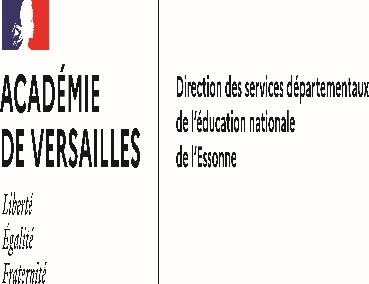 DARH 2Boulevard de France								Date : EVRY COURCOURONNES 91012DEMANDE D’AUTORISATION D’ABSENCE EXCEPTIONNELLEDES ACCOMPAGNANTS DES ELEVES EN SITUATION DE HANDICAPNOM : 							Etablissement : Prénom : 						Commune : Date(s) de(s) l’absence(s) : Motif (joindre OBLIGATOIREMENT un justificatif) : si absence de plus de 3 jours et/ou absence hors territoire national : 	 DECISION DU DIRECTEUR ACADEMIQUE DES  SERVICES DE L’EDUCATION NATIONALE (DASEN) 	 	 							Date : ACCORDEE avec traitement 		Signature : ACCORDEE sans traitementNombre de jours :	 REFUSEE 	 Motif du refus :  	 AVIS DU CHEF D’ETABLISSEMENT :	 ACCORDEE AVEC TRAITEMENT	Date :Signature du Chef d’établissement : (avec cachet de l’établissement)AVIS DU CHEF D’ETABLISSEMENT :	 ACCORDEE SANS TRAITEMENTNombre de jours :	 REFUSEEMotif du refus :Date :Signature du Chef d’établissement : (avec cachet de l’établissement)DECISION DE LA DSDEN :	 ACCORDEE SANS TRAITEMENTNombre de jours :	 REFUSEEMotif du refus :Date :